Sacramental Preparation Programme 2024Dear parents,Thank you to those parents who have enrolled their child on the Sacramental Programme for 2024. This week, the children will be bringing home their “I Belong” books and enrolled children will be presented with their medals in our whole school assembly on Friday 2nd February. The enrollment window closes on Wednesday 31st January.  At our parent meeting, I shared that we would be offering four Children’s Liturgy groups at Sunday Masses at St Mary of the Angels, as per our usual practice. Since last week, Fr Edmund has been in touch and has asked that any families who wish to start attending Mass and would like to engage with Children’s Liturgy, do so at the 11am Mass, which is held at Our Lady Star of the Sea Church. This is instead of offering the additional Children’s Liturgy at St Mary’s masses which would potentially increase numbers beyond a safe capacity. Of course, the invitation to attend Mass if always open to all our families, at any of the churches, but the additional Children’s Liturgy Mass on the proposed dates, will now not go ahead. Instead, the entire preparation programme will be delivered in school, with support from home. The parents’ meeting slides have been adjusted and are saved on the google classroom page for your reference. Thank you for your continued support, and understanding,With kind regards,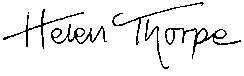 Mrs ThorpeHeadteacher